ПРОЕКТ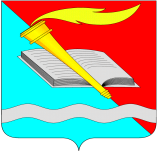 АДМИНИСТРАЦИЯ ФУРМАНОВСКОГО МУНИЦИПАЛЬНОГО РАЙОНА ПОСТАНОВЛЕНИЕот                         2019 г                                                                                                 №  Об  утверждении  программы  комплексного развития транспортной инфраструктуры Широковского сельского поселения Фурмановского муниципального района Ивановской области на 2019-2029 годы	В соответствии со ст. 8, 26, 57.1 Градостроительного кодекса Российской Федерации, Федеральным законом от 29.12.2014 № 456-ФЗ «О внесении изменений в Градостроительный кодекс Российской Федерации и отдельные законодательные акты Российской Федерации», постановлением Правительства Российской Федерации от 25.12.2015 № 1440 «Об утверждении требований к программам комплексного развития транспортной инфраструктуры поселений, городских округов», Уставом Широковского сельского поселения Фурмановского муниципального района Ивановской области и в целях обеспечения устойчивого и эффективного развития транспортной инфраструктуры Широковского сельского поселения Фурмановского муниципального района, администрация  Фурмановского муниципального районап о с т а н о в л я е т:1. Утвердить программу комплексного развития транспортной инфраструктуры Широковского сельского поселения Фурмановского муниципального района Ивановской области на 2019-2029 годы (прилагается).2. Разместить настоящее постановление на официальном сайте администрации Фурмановского муниципального района и опубликовать в официальном издании "Вестник администрации Фурмановского муниципального района и Совета Фурмановского муниципального района".3. Настоящее постановление вступает в силу с момента его подписания.4. Контроль за исполнением настоящего постановления возложить на заместителя главы администрации Фурмановского муниципального района Клюева А.А.Глава  Фурмановского муниципального района                                                                           Р.А. СоловьевЛ.Г.Горбачева                                                                                                                  Приложение к постановлению администрацииФурмановского муниципального районаот                    №       ПРОГРАММАкомплексного развития транспортной инфраструктуры Широковского сельского поселения Фурмановского муниципального района Ивановской области на 2019-2029 годыПаспорт Программы2. Характеристика существующего состояния транспортной инфраструктуры Широковского сельского  поселения2.1. Анализ положения  Широковского сельского поселения в структуре пространственной организацииШироковское сельское поселение расположено в центральной части Фурмановского муниципального района Ивановской области. На севере оно граничит с Нерехтским районом Костромской области, с запада примыкает к землям Хромцовского сельского поселения, на юге граничит с Ивановским районом, на востоке с  Панинским и Иванковским сельскими поселениями и с городом Фурманов.Протяженность сельского поселения с севера на юг 40,5 км, с запада на восток 27,6 км.Широковское сельское поселение имеет удобное транспортно-географическое положение. По территории поселения проходит железная дорога Фурманов-Нерехта-Ярославль-Москва. Территорию поселения с северо-востока на юго-запад пересекает автомобильная дорога общего пользования федерального значения А-113 Кострома-Иваново. Ближайшее место откуда может осуществляться воздушное сообщение-это аэродром г. Иваново, который расположен в 40 км. Расстояние от областного центра до границы Широковского сельского поселения - 15 км. Расстояние до важнейшей водной артерии Российской Федерации р. Волга – 35 км.                        Общая площадь земель сельского поселения  176,83 кв. км.Численность населения по состоянию на 1 января 2019 года составляет  972 человека. Административный центр сельского поселения - с. Широково, связанное с населенными пунктами поселения автомобильными дорогами общего пользования местного значения.На территории поселения расположены 26 населенных пунктов, из них к настоящему времени 5 являются нежилыми.2.2. Социально-экономическая характеристика Широковского сельского поселения, характеристика градостроительной деятельности, включая деятельность в сфере транспорта, оценку транспортного спроса Широковское сельское поселение – муниципальное образование, входящее в состав Фурмановского муниципального района Ивановской области.Территория –  176,83 кв. км.Поселение достаточно обеспечено  земельными, водными и лесными ресурсами.Основные виды экономической деятельности в промышленности1. Обрабатывающие производства:- швейное;- лесообрабатывающее;- прочие производства.2. Производство и распределение электроэнергии, газа и воды.3. Строительство.4. Оптовая и розничная торговля; ремонт автотранспортных средств, мотоциклов, бытовых изделий и предметов личного использования.5.Транспорт и связь.6. Финансовая деятельность.7. Операции с недвижимым имуществом, аренда и предоставление услуг.8. Государственное управление, обеспечение военной безопасности, обязательное социальное обеспечение.9. Здравоохранение и предоставление социальных услуг.10. Предоставление прочих коммунальных, социальных и персональных  услуг. Деятельность по организации отдыха и развлечений, культуры и спорта.ПромышленностьПромышленность Широковского сельского поселения представлена  предприятиями:   ООО «Макрополис»,  ООО «Цитадель».Инвестиционная деятельностьИнвестиционная привлекательность Широковского сельского  поселения обусловлена выгодным географическим положением, близостью к областному центру и развитым транспортным сообщением.Система потребительского рынка - одна из важнейших и наиболее развивающихся отраслей народного хозяйства, призванная стабильно и на высоком уровне обеспечивать жителей, предприятия и организации товарами и услугами.По состоянию на 1 января 2019 года торговая сеть сельского поселения представлена:- 2  продуктовыми магазинами.Реализация лекарственных средств осуществляется через сеть аптек, социальных аптек, расположенных на территории г. Фурманов.Общественное питание представлено 2 кафе  на 60  посадочных мест.Бытовые услуги населению оказываются на территории г. Фурманов. Населению  поселения оказываются следующие бытовые услуги: пошив и ремонт одежды, ремонт обуви, ремонт и техническое обслуживание теле-радио аппаратуры, ремонт и техническое обслуживание сложнобытовой техники, парикмахерские услуги, фото услуги, ремонт часов, ритуальные услуги, услуги бань, саун, ремонт и строительство жилья, услуги по замене дверей и окон и другие.ЗдравоохранениеУслуги здравоохранения на территории сельского поселения предоставляются  одним  фельдшерско-акушерскими пунктами.Малое и среднее предпринимательствоМалое и среднее предпринимательство играет важную роль в экономике сельского  поселения, вовлекая свободные трудовые ресурсы в различные виды предпринимательской деятельности и создавая тем самым условия для дальнейшего развития экономики, повышения уровня и качества жизни.По состоянию на 01.01.2019 года в  Широковском  поселении зарегистрировано 33 субъекта малого и среднего предпринимательства:26 – индивидуальных предпринимателя,7 – малых и средних предприятий.2.3. Характеристика функционирования и показатели работы транспортной инфраструктуры по видам транспортаТранспортная сеть автомобильных дорог общего пользования с усовершенствованным покрытием составляет 2,1 км и обеспечивает транспортную связь с автомагистралями федерального значения, областным центром, районным центром,  поселениями и прилегающими районными центрами.Ежегодно по результатам  весеннего и осеннего осмотра планируются очередные виды ремонта и объемы работ. Автомобильные дороги с асфальтобетонным покрытием и подъездные пути к ним содержатся в нормальном состоянии.Отсыпка и профилирование автомобильных дорог населенных пунктов производится ежегодно, согласно графику, а по необходимости в первую очередь.В сети автомобильных дорог местного значения мостов не имеется. Кроме того, из объектов обслуживания транспорта на территории поселения расположена  1 АЗС, 1 автосервис представлен предприятием  частной формы собственности.             2.4. Характеристика сети дорог  Широковского сельского  поселения, параметры     дорожного движения, оценка качества содержания дорогВ транспортную инфраструктуру Широковского сельского поселения входят автомобильные и железные дороги.Автомобильные дорогиОбщая протяженность автомобильных дорог составляет 18,84 км, в том числе протяженность дорог с асфальтовым покрытием составляет 4,8 км.Перечень автомобильных дорог общего пользования местного значения приведен в таблице 1. Основными проблемами транспортной инфраструктуры Широковского сельского поселения на сегодняшний день являются:- высокий уровень износа пассажирского транспорта;- сложности в получении подходящих земельных участков для современных стоянок, парковок автотранспорта;- недостаточность инвестиций в развитие транспортной инфраструктуры, что сдерживает развитие сферы туризма;- отставание развития дорожно-транспортной сети от роста грузовых и транспортных перевозок.Железнодорожный транспортТерриторию Широковского сельского поселения с севера на юг пересекает однопутная железнодорожная линия, находящаяся в ведении Ивановского отделения Северной железной дороги по которой осуществляются грузовые и пассажирские перевозки.Таблица 1ПЕРЕЧЕНЬАВТОМОБИЛЬНЫХ ДОРОГ ОБЩЕГО ПОЛЬЗОВАНИЯ местного значенияшироковского сельского поселения Фурмановскогомуниципального района Ивановской области(внутри  населенных пунктов)         Примечание:                 ОП  - автомобильные дороги общего пользования                                МП - автомобильные дороги местного значения, относящиеся к              собственности муниципального образования                                                   ПД -  поселковая дорога                                         перечень дорог вне границ населенных пунктов                2.5. Характеристика работы транспортных средств общего пользования, включая анализ пассажиропотока            В перспективе планируется открытие нового маршрута, связывающего с.Широково  с городом Фурманов.            Система населенных пунктов поселения сформирована  пешеходным движением. В целях обеспечения безопасности пешеходов необходимо обустройство тротуаров в д. Косогоры и с. Широково.  Организованное велосипедное движение в поселение не развито.              2.6. Характеристика движения грузовых транспортных средств, оценка работы транспортных средств коммунальных и дорожных служб, состояния инфраструктуры для данных транспортных средствВ соответствии с проектом организации дорожного движения, проезд грузовых автотранспортных средств грузоподъемностью более 5 тонн исключается по центральным улицам населенных пунктов.    Реализация  транспортной схемы с объездной дорогой разрешит проблему экологической защиты городской среды и освободит город и его центр от транзитного транспорта.Автомобильные дороги Широковского сельского поселения находятся в казне Фурмановского муниципального района.                           2.7. Анализ уровня безопасности дорожного движенияАнализ показателей за последние годы и проблем в сфере обеспечения безопасности дорожного движения на территории поселения показывает отсутствие   ДТП участников дорожного движения на территории населенных пунктов.Технические средства организации дорожного движения (дорожные знаки, разметки, ограждения) требованиям нормативных правовых актов, действующих в области обеспечения безопасности дорожного движения, на территории поселения соответствуют.  В настоящее время в рамках проекта организации дорожного движения продолжается замена и установка знаков дорожного движения, нанесение дорожной горизонтальной разметки, обустройство пешеходных переходов в соответствии с новыми национальными стандартами. 2.8. Оценка уровня негативного воздействия транспортной инфраструктуры на окружающую среду, безопасность и здоровье населенияАвтомобильный транспорт, наряду с промышленностью, является одним из основных источников загрязнения атмосферы. Доля автотранспорта в общих выбросах вредных веществ может достигать 60-80%. Более 80% всех выбросов в атмосферу составляют выбросы оксидов углерода, двуокиси серы, азота, углеводородов, твёрдых веществ. Из газообразных загрязняющих веществ в наибольших количествах выбрасываются окислы углерода, углекислый газ, угарный газ, образующиеся преимущественно при сгорании топлива. В больших количествах в атмосферу выбрасываются и оксиды серы: сернистый газ, сернистый ангидрид, сероуглерод, сероводород и другие. Самый многочисленным классом веществ, загрязняющих воздух крупных городов, являются углеводороды.                2.9. Оценка нормативно-правовой базы, необходимой для функционирования и развития транспортной инфраструктурыМероприятия Программы реализуются в соответствии с действующими нормативно-правовыми актами Российской Федерации, Ивановской области, нормативно-правовыми актами Фурмановского муниципального района.Законодательной базой для разработки Программы являются Конституция Российской Федерации, Гражданский кодекс Российской Федерации, Налоговый кодекс Российской Федерации, Бюджетный кодекс Российской Федерации, другие нормативные правовые акты, регулирующие общественные отношения, а также подзаконные нормативные правовые акты, относящиеся непосредственно к сфере деятельности транспортного комплекса.Программа разработана во исполнение и в соответствии с требованиями:Градостроительный кодекс Российской Федерации;Федеральный закон от 29.12.2014 № 456-ФЗ «О внесении изменений в Градостроительный кодекс Российской Федерации и отдельные законодательные акты Российской Федерации».Федеральный закон от 06.10.2003 № 131-ФЗ «Об общих принципах организации местного самоуправления в Российской Федерации»; Федеральный закон от 08.11.2007 № 257-ФЗ «Об автомобильных дорогах и дорожной деятельности в Российской Федерации и о внесении изменений в отдельные законодательные акты в Российской Федерации»;Федеральный закон от 10.12.1995 № 196-ФЗ «О безопасности дорожного движения»Федеральный закон РФ от 10.01.2002 № 7-ФЗ «Об охране окружающей среды»;Постановление правительства Российской Федерации от 25.12.2015 №1440 «Об утверждении требований к программам комплексного развития транспортной инфраструктуры поселений, городских округов»;Устав Широковского сельского поселения Фурмановского  муниципального района Ивановской области; Генеральный  план Широковского сельского  поселения;Постановление администрации Широковского сельского поселения от 17.04.2012 № 34 «Об утверждении перечня автомобильных дорог общего пользования местного значения Широковского сельского поселения Фурмановского муниципального района».2.10. Оценка финансирования транспортной инфраструктурыИнвестиционных проектов в транспортной инфраструктуре поселения нет. Объем дорожного фонда в бюджете  Фурмановского муниципального района в части Широковского сельского поселения выделяется на ремонт, содержание автомобильных дорог, а также на выполнение условий софинансирования  мероприятий за счет средств субсидии, предоставляемых бюджету сельского поселения  из районного и областного бюджетов на ремонт автомобильных дорог. Объемы денежных средств, выделяемых на ремонт и содержание автомобильных дорог общего пользования, приведены в таблице 5.Объемы денежных средств, выделяемых на ремонт и содержание автомобильных дорог общего пользования                                                                        Таблица 23. Прогноз транспортного спроса, изменения объемов и характера передвижения населения и перевозок грузов на территории Широковского сельского поселения3.1. Прогноз социально-экономического и градостроительного развития Широковского сельского  поселенияВероятностный прогноз численности населения поселения требует разработки проектных решений.	Изменение численности населения сельского поселения определяется обстоятельствами, отражающими социальное и экономическое состояние общества, а также особенностями демографической ситуации в поселении. Учитывая дальнейшую стабилизацию социально-экономической ситуации и специфику поселения, характеризующуюся постоянным механическим притоком населения, проектная численность населения Широковского сельского поселения составит 1200  человек.Главным звеном в системе обслуживания безусловно является г. Фурманов. Уже сейчас он насыщен различными объектами административно-делового и торгово-развлекательного характера. Проектная система общественного обслуживания предполагает расширение и совершенствование структуры социального назначения и предоставление площадок для строительства коммерческих объектов обслуживания.3.2. Прогноз транспортного спроса Широковского сельского поселения, объемов и характера передвижения населения и перевозок грузов по видам транспорта, имеющегося на территории поселенияРеализация проектных решений Генерального плана Широковского сельского поселения потребует реконструкции или строительства новых автомобильных дорог. В результате нового строительства  ожидаемый  прирост протяженности улично-дорожной сети с асфальтобетонным покрытием составит – 2,0 км.                  3.3. Прогноз развития транспортной инфраструктуры по видам транспортаНа территории Широковского сельского поселения рельсового и безрельсового электрического общественного транспорта нет.В расчетный период 2019 - 2029 гг. основным видом транспорта остается автомобильный.Основным видом общественного транспорта общего пользования остается автобус.3.4. Прогноз развития дорожной сети Широковского сельского поселенияКапитальный ремонт, ремонт и содержание существующей дорожно-уличной сети Широковского сельского поселения позволит поддерживать проезжую часть  автомобильных дорог в соответствии с действующими нормами, снизить аварийность, улучшить  экологическую обстановку. В 2019-2029 годах планируется проведение ремонта автомобильных дорог                        в с. Широково,  д. Исаевское, д. Косогоры, д. Голчаново, д. Душилово, д. Баскаково, д. Акульцево, д. Паньково, д. Петрушиха, д.Земляничный, с.Михальково, д.Головино, д.Косогоры3.5. Прогноз уровня автомобилизации, параметров дорожного движенияВ Широковском сельском поселении к 2029 году прогнозируется рост количества автотранспорта. В среднем годовой рост автотранспорта составляет 10 единиц.3.6. Прогноз показателей безопасности дорожного движения Рост количества автотранспорта, а вследствие этого увеличение интенсивности движения повлияет на уровень аварийности. Фактором сдерживания роста и снижения дорожно-транспортных происшествий является реализация комплекса мероприятий по ремонту и содержанию автомобильных дорог и совершенствованию организации дорожного движения.В расчетный период доля дорожно-транспортных происшествий (далее-ДТП), совершению которых сопутствовало наличие неудовлетворительных дорожных условий, в общем количестве ДТП, прогнозируется 0%.3.7. Прогноз негативного воздействия транспортной инфраструктуры на окружающую среду и здоровье населенияАвтомобильный транспорт – самый массовый, быстро развивающийся вид транспорта в городах. В то же время он является главным источником загрязнения воздуха, составляя большую часть всех выбросов загрязняющих веществ в атмосферу. Под влиянием вредного воздействия автомобильного транспорта ухудшается здоровье людей, водоемы, страдает растительный и животный мир. В Генеральном плане Широковского сельского  поселения разработано проектное предложение развития транспортной инфраструктуры улично-дорожной сети. Реализация проектного предложения повлияет на снижение уровня шума и уровень загрязнения окружающей среды, повысит качество атмосферного воздуха, улучшение здоровья жителей поселения.4. Укрупненная оценка принципиальных вариантов развития транспортной инфраструктуры и выбор предлагаемого к реализации вариантаВарианты развития:Пессимистичный вариант развития предполагает инертное экономическое развитие. Застройка индивидуальными жилыми домами населенных пунктов будет осуществляться низкими или средними темпами. Численность постоянного населения  Широковского сельского поселения при этом предположительно останется на прежнем уровне либо уменьшится за счет оттока населения.В случае реализации данного варианта развития основными мероприятиями в области транспортной инфраструктуры будут:- ремонт и реконструкция существующей улично-дорожной сети;Умеренно-оптимистичный вариант развития предполагает восстановление социально-экономического уровня жизни населения сельского поселения до докризисного уровня, частичное увеличение доходной части местного бюджета, полную или частичную реализацию инвестиционных проектов (при наличии) в  сельском поселении  и выполнение в полном объёме мероприятий Стратегии социально-экономического развития  Широковского сельского поселения на период до 2020 года. При этом произойдёт значительное улучшение демографической ситуации. Предполагается активное строительство. Показатели:Цели  Программы будут достигнуты  по мере реализации проектных решений.5. Перечень мероприятий (инвестиционных проектов) по проектированию, строительству, реконструкции объектов транспортной инфраструктуры предлагаемого к реализации варианта развития транспортной инфраструктурыДостижение целей и решение задач Программы обеспечивается путем реализации мероприятий (инвестиционных проектов) по проектированию, строительству, реконструкции объектов транспортной инфраструктуры.           На расчетный период  инвестиционных проектов не предусмотрено.5.1.  Мероприятия по развитию транспортной инфраструктуры по видам транспортаОсновной вид транспорта на территории поселения остается автомобильный.Основным видом общественного транспорта общего пользования остается автобус.Мероприятия по развитию инфраструктуры для легкового автомобильного транспорта включают развитие дорожной инфраструктуры.Хранение автотранспорта на территории сельского поселения осуществляется, в основном, в пределах участков предприятий, учреждений, организаций и на придомовых участках жителей. В дальнейшем необходимо предусматривать организацию мест стоянок автомобилей возле зданий общественного назначения с учётом прогнозируемого увеличения уровня автомобилизации населения. Предполагается, что ведомственные и грузовые автомобили будут находиться на хранении в пределах участков предприятий, учреждений, организаций. Постоянное и временное хранение легковых автомобилей населения предусматривается на парковках придомовых участков.  5.2. Мероприятия по развитию инфраструктуры пешеходного и велосипедного передвижения, обеспечение безбарьерной среды для лиц с ограниченными возможностямиПешеходное и велосипедное движение как средство передвижения по населенным пунктам обладает многими преимуществами с точки зрения здоровья человека и охраны окружающей среды. Благодаря переходу от вождения транспортных средств к пешеходному или велосипедному движению можно снизить уровень аварийности, сократить затраты на дорожные и парковочные сооружения, а также снизить степень воздействия на окружающую среду и укрепить здоровье населения. В перспективе проектными решениями Генерального плана  предусматривается дальнейшее устройство пешеходных тротуаров, а также  создание условий пешеходного движения и  безбарьерной среды для маломобильных групп населения в сегменте нового строительства. С этой целью при проектировании общественных и жилых  зданий должны предъявляться требования по устройству пандусов с нормативными уклонами, усовершенствованных покрытий тротуаров и всех необходимых требований, отнесённых к созданию безбарьерной среды. Мероприятия по данному разделу: 1.  Строительство тротуаров и пешеходных пространств (скверы, бульвары) для организации системы пешеходного движения в сельском поселении (в ходе перспективной реализации проектных решений).2. Работы по ремонту асфальтобетонного покрытия проездов, тротуаров, подходов к домам, ремонту и замене бордюров, восстановлению водоотводных канав (весь период).3. Обеспечение административными мерами выполнения застройщиками требований по созданию безбарьерной среды (весь период).5.3. Мероприятия по развитию сети дорог Широковского сельского поселенияСтроительство и реконструкция существующей улично-дорожной сети в расчетный период не предусматривается. 6. Мероприятия по развитию транспортной инфраструктуры (по решению заказчика в соответствии с потребностями в развитии объектов транспортной инфраструктуры)6.1.  Комплексные мероприятия по организации дорожного движения, в том числе мероприятия по повышению безопасности дорожного движения, снижению перегруженности дорог и (или) их участковРазработанные проекты организации дорожного движения в Широковском сельском поселении и их корректировка позволяют оперативно принимать решения по совершенствованию организации дорожного движения и принимать меры по  повышению безопасности дорожного движения.Работа по эксплуатации муниципальных объектов уличного освещения включает в себя повышение надежности и электробезопасности работы распределительных электрических сетей и установок наружного освещения сельского поселения, повышение технического уровня существующих осветительных установок на территории поселения магистралей, на которых сосредоточено транспортное и пешеходное движение, увеличение протяженности сетей уличного освещения.6.2.  Мероприятия по внедрению интеллектуальных транспортных системДля достижения цели по повышению безопасности на автомобильных дорогах поселения, снижения уровня и тяжести последствий ДТП необходимо решить задачи, связанные с повышением надежности и устойчивого функционирования дорожной сети.Мероприятия в данном направлении:- создание системы маршрутного ориентирования (установка дорожных знаков и информации на дорожной сети в соответствии с ПОДД);- организация светофорного регулирования на магистральных улицах в местах со сложной дорожной обстановкой, пересечения транспортных и пешеходных потоков;- совершенствование сбора фиксированной информации о состоянии безопасности дорожного движения на дорогах города.Таблица 36.3.  Мероприятия по снижению негативного воздействия транспорта на окружающую среду и здоровье населенияОдним из путей экономии жидкого нефтяного топлива и снижения уровня загрязнения окружающей среды является замена (полная или частичная) бензинов и дизельных топлив другими энергоносителями не нефтяного происхождения. Среди альтернативных типов топлив в настоящее время привлекает внимание целый ряд продуктов различного происхождения: сжатый природный газ, сжиженные газы нефтяного происхождения и сжиженные природные газы, различные синтетические спирты, газовые конденсаты, водород, топлива растительного происхождения и т.д.Известные способы защиты компонентов экосистем от вредного воздействия дорожно-транспортного комплекса сводятся к 4 направлениям:1. Организационно-правовые мероприятия включают формирование нового эколого-правового мировоззрения, эффективную реализацию государственной экологической политики, создание современного экологического законодательства и нормативно-правовой базы экологической безопасности, а также государственный, административный и общественный контроль функций по охране природы. Они направлены на разработку и исполнение механизмов экологической политики, природоохранного законодательства на транспорте, экологических стандартов, норм, нормативов и требований к транспортной технике, топливно-смазочным материалам, оборудованию, состоянию транспортных коммуникаций и др.2. Архитектурно-планировочные мероприятия обеспечивают совершенствование планирования всех функциональных зон поселения (промышленной, селитебной – предназначенной для жилья, транспортной, санитарно-защитной, зоны отдыха и др.) с учетом инфраструктуры транспорта и дорожного движения, разработку решений по рациональному землепользованию и застройке территорий, сохранению природных ландшафтов, озеленению и благоустройству.3. Конструкторско-технические и экотехнологические  мероприятия позволяют внедрить современные инженерные, санитарно-технические и технологические средства защиты окружающей среды от вредных воздействий на предприятиях и объектах транспорта, технические новшества в конструкции, как автотранспортных средств, так и объектов дорожного комплекса.4. Эксплуатационные мероприятия осуществляются в процессе эксплуатации транспортных средств и направлены на поддержание их состояния на уровне заданных экологических нормативов за счет технического контроля и высококачественного обслуживания.Перечисленные группы мероприятий реализуются независимо друг от друга и позволяют достичь определенных результатов. Максимальный эффект достигается при их комплексном применении.6.4. Мероприятия по мониторингу и контролю за работой транспортной инфраструктуры и качеством транспортного обслуживания населения и субъектов экономической деятельностиМониторинг и контроль за работой транспортной инфраструктуры, качеством транспортного обслуживания населения и субъектов экономической деятельности, движением большегрузного автомобильного транспорта, определение ущерба автомобильным дорогам, нанесенного тяжеловесными автотранспортными средствами осуществляет администрация Широковского сельского поселения.7. Оценка объемов и источников финансирования мероприятий (инвестиционных проектов) по проектированию, строительству, реконструкции объектов транспортной инфраструктуры предлагаемого к реализации варианта развития транспортной инфраструктурыДанные в Программе предложения по развитию транспортной инфраструктуры предполагается реализовывать с участием бюджетов всех уровней. Задачами органов местного самоуправления станут организационные мероприятия по обеспечению взаимодействия органов государственной власти и местного самоуправления, подготовка инициативных предложений для органов местного самоуправления Широковского сельского  поселения, Фурмановского района и органов государственной власти Ивановской области по развитию транспортной инфраструктурыФинансирование Программы за счёт средств муниципального дорожного фонда осуществляется в соответствии с решениями Совета Широковского сельского  поселения.Общий объём дорожного фонда на мероприятия по ремонту и содержанию дорог общего пользования в Широковском сельском  поселении, в том числе по годам приведен в таблице. Таблица 4Объемы финансирования мероприятий из средств федерального и областного бюджета осуществляется в соответствии с нормативно-правовыми актами Правительства Российской Федерации, Правительства Ивановской области.8. Оценка эффективности мероприятий (инвестиционных проектов) по проектированию, строительству, реконструкции объектов транспортной инфраструктуры предлагаемого к реализации варианта развития транспортной инфраструктурыСоциально-экономический эффект от улучшения состояния дорожной сети Широковского сельского поселения выражается в следующем:- повышение комфорта и удобства поездок, уменьшение риска ДТП за счет улучшения качественных показателей сети дорог, экономия времени за счет увеличения средней скорости движения;- снижение затрат на транспортные перевозки как для граждан, так и для предприятий и организаций города;- обеспечение доступности и повышение качества оказания транспортных услуг при перевозке пассажиров автомобильным транспортом по регулярным городским маршрутам.Оценка эффективности реализации Программы осуществляется по итогам её исполнения за отчетный период, и в целом – после завершения реализации Программы.Критериями оценки являются:- эффективность,- результативность,- финансовое исполнение.Эффективность отражает соотношение результатов достигнутых в процессе реализации Программы и финансовых затрат, связанных с её реализацией.Результативность отражает степень достижения плановых значений целевых показателей Программы.Финансовое исполнение отражает соотношение фактических финансовых затрат, связанных с реализацией Программы, и ассигнований, утверждённых законом Ивановской области о бюджете Ивановской области на очередной финансовый год.9. Предложения по институциональным преобразованиям, совершенствованию правового и информационного обеспечения деятельности в сфере проектирования, строительства, реконструкции объектов транспортной инфраструктуры на территории Широковского поселенияОсновой эффективной реализации мероприятий Программы являются точность и своевременность информационного обеспечения всех ее участников, которые предусматривается осуществлять в рамках Программы с привлечением средств массовой информации, а также с использованием современных действенных каналов коммуникации - сети Интернет, подготовки и распространения наглядных материалов, предоставления возможности организации обратной связи с населением и пользователями автомобильных дорог. Одним из главных условий дальнейшего развития транспортной системы является создание нормативной правовой базы транспортной сферы, отвечающей складывающейся социально-экономической ситуации.В целях реализации Программы необходимо принятие нормативно-правовых актов об утверждении инвестиционных проектов на строительство (реконструкцию) автомобильных дорог местного значения, организация юридического сопровождения процессов управления организациями дорожного хозяйства, привлечение в установленном порядке юридических и иных консультантов в целях подготовки и реализации инвестиционных проектов и иных мероприятий в дорожном хозяйстве.Наименование ПрограммыКомплексное развитие транспортной инфраструктуры Широковского сельского поселения Фурмановского муниципального района Ивановской области на 2019-2029 годы (далее – Программа)Основание для разработки ПрограммыГрадостроительный кодекс Российской Федерации;Федеральный закон от 29.12.2014 № 456-ФЗ «О внесении изменений в Градостроительный кодекс Российской Федерации и отдельные законодательные акты Российской Федерации»; Постановление правительства Российской Федерации от 25.12.2015 № 1440 «Об утверждении требований к программам комплексного развития транспортной инфраструктуры поселений, городских округов»Заказчик ПрограммыАдминистрация Широковского сельского поселения Фурмановского муниципального района Ивановской области 155520, Ивановская область, Фурмановский район, с. Широково, д.40Разработчик ПрограммыАдминистрация Фурмановского муниципального района Ивановской области 155520, Ивановская область, г. Фурманов                                  ул. Социалистическая д.15Цели и задачи ПрограммыОбеспечение безопасности, качества и эффективности транспортного обслуживания населения, юридических лиц и индивидуальных предпринимателей, осуществляющих экономическую деятельность (далее - субъекты экономической деятельности), на территории Широковского сельского поселения Фурмановского муниципального района Ивановской области. Обеспечение доступности объектов транспортной инфраструктуры для населения и субъектов экономической деятельности в соответствии с нормативами градостроительного проектирования.Развитие транспортной инфраструктуры в соответствии с потребностями населения в передвижении, субъектов экономической деятельности - в перевозке пассажиров и грузов на территории Широковского сельского поселения Фурмановского муниципального района Ивановской области (далее - транспортный спрос).Развитие транспортной инфраструктуры, сбалансированное с градостроительной деятельностью в Широковском сельском поселении Фурмановского муниципального района Ивановской области.Создание условий для управления транспортным спросом.Создание приоритетных условий для обеспечения безопасности жизни и здоровья участников дорожного движения по отношению к экономическим результатам хозяйственной деятельности.Создание приоритетных условий движения транспортных средств общего пользования по отношению к иным транспортным средствам.Создание условий для пешеходного передвижения населения.Обеспечение эффективного функционирования действующей транспортной инфраструктуры.Целевые показатели (индикаторы) развития транспортной инфраструктуры- протяженность сети автомобильных дорог общего пользования 18, 84 км (увеличение показателя на 1,0 км);- протяженность пешеходных дорожек (тротуаров) 0 км (увеличение показателя на 1,0 км);- доля протяженности автомобильных дорог общего пользования местного значения, соответствующих нормативным требованиям, в общей протяженности автомобильных дорог общего пользования местного значения 20,0%, (увеличение показателя до 50%);- доля дорожно-транспортных происшествий (далее – ДТП), совершению которых сопутствовало наличие неудовлетворительных дорожных условий, в общем количестве ДТП, 0%.Сроки и этапы реализации ПрограммыСрок реализации Программы - 2019-2029 гг.Объемы и источники финансирования ПрограммыСредства бюджета Ивановской области;                         Средства бюджета Фурмановского муниципального района1С. Широково14Д. Каргашино   2Д. Акульцево15Д. Клевнево3Д. Алексино16Д. Климово4Д. Баскаково17Д. Косогоры5С. Никольское18С. Михальково6Д. Верино19Д. Морозово7С. Вязовское20Д. Паньково8Д. Головино21Д. Первое Мая9Д. Голчаново22Д. Петрушиха10Д. Земляничный23Д. Пяльцево11Д. Деревеньки24Д. Реутово12Д. Душилово25Д. Твердислово13Д. Исаевское26Д. Цветаево№ 
п/пСведения о  
собственнике,
владельце  
автомобильной
дорогиНаименование    
автомобильной   
дорогиИдентификационный
номер дорогиПротяжен-ность
автомобильной
дороги в границах  
зоны     
содержания,кмСведения о   
соответствии  
автомобильной  
дороги и ее   
участков техн. 
характер. класса
и категория   
автодорогиСведения о   
соответствии  
автомобильной  
дороги и ее   
участков техн. 
характер. класса
и категория   
автодорогиВид     
разрешенного 
использования№ 
п/пСведения о  
собственнике,
владельце  
автомобильной
дорогиНаименование    
автомобильной   
дорогиИдентификационный
номер дорогиПротяжен-ность
автомобильной
дороги в границах  
зоны     
содержания,кмкласс 
дорогикатегория
дорогиВид     
разрешенного 
использования123456781Муниципальное образование «Широковское сельское поселение Фурмановского муниципального района Ивановской области»по д. Акульцево24 231 856 ОП  МП - 0010,73ПДОП2Муниципальное образование «Широковское сельское поселение Фурмановского муниципального района Ивановской области»по д. Алексино24 231 856 ОП  МП - 0020,63ПДОП3Муниципальное образование «Широковское сельское поселение Фурмановского муниципального района Ивановской области»по д. Баскаково24 231 856 ОП  МП - 0030,53ПДОП4Муниципальное образование «Широковское сельское поселение Фурмановского муниципального района Ивановской области»по д. Верино24 231 856 ОП  МП - 0040,63ПДОП5Муниципальное образование «Широковское сельское поселение Фурмановского муниципального района Ивановской области»по с. Вязовское24 231 856 ОП  МП - 0050,23ПДОП6Муниципальное образование «Широковское сельское поселение Фурмановского муниципального района Ивановской области»по д. Головино24 231 856 ОП  МП - 0060,43ПДОП7Муниципальное образование «Широковское сельское поселение Фурмановского муниципального района Ивановской области»по д. Голчаново24 231 856 ОП  МП - 0070,43ПДОП8Муниципальное образование «Широковское сельское поселение Фурмановского муниципального района Ивановской области»по д. Деревеньки24 231 856 ОП  МП - 0080,33ПДОП9Муниципальное образование «Широковское сельское поселение Фурмановского муниципального района Ивановской области»по д. Душилово24 231 856 ОП  МП - 0090,53ПДОП10по д. Земляничный24 231 856 ОП  МП - 0101,73ПДОП11Муниципальное образование «Широковское сельское поселение Фурмановского муниципального района Ивановской областипо д. Исаевское24 231 856 ОП  МП - 0111,23ПДОП12Муниципальное образование «Широковское сельское поселение Фурмановского муниципального района Ивановской областипо д. Клевнево24 231 856 ОП  МП - 0120,43ПДОП13Муниципальное образование «Широковское сельское поселение Фурмановского муниципального района Ивановской областипо д. Климово24 231 856 ОП  МП - 0130,33ПДОП14Муниципальное образование «Широковское сельское поселение Фурмановского муниципального района Ивановской областипо д. Косогоры24 231 856 ОП  МП - 0141,13ПДОП15Муниципальное образование «Широковское сельское поселение Фурмановского муниципального района Ивановской областипо с. Михальково24 231 856 ОП  МП - 0151,23ПДОП16Муниципальное образование «Широковское сельское поселение Фурмановского муниципального района Ивановской областипо д. Морозово24 231 856 ОП  МП - 0160,33ПДОП17Муниципальное образование «Широковское сельское поселение Фурмановского муниципального района Ивановской областипо с.  Никольское24 231 856 ОП  МП - 0171,73ПДОП18Муниципальное образование «Широковское сельское поселение Фурмановского муниципального района Ивановской областипо д. Паньково24 231 856 ОП  МП - 0180,63ПДОП19Муниципальное образование «Широковское сельское поселение Фурмановского муниципального района Ивановской областипо д. Первое Мая24 231 856 ОП  МП - 0190,23ПДОП20Муниципальное образование «Широковское сельское поселение Фурмановского муниципального района Ивановской областипо  д. Петрушиха24 231 856 ОП  МП - 0200,53ПДОП21Муниципальное образование «Широковское сельское поселение Фурмановского муниципального района Ивановской областипо с. Широково24 231 856 ОП  МП - 0211,93ПДОП22Муниципальное образование «Широковское сельское поселение Фурмановского муниципального района Ивановской областидо кладбища Михальково24 231 856 ОП  МП - 0220,73ПДОП23Муниципальное образование «Широковское сельское поселение Фурмановского муниципального района Ивановской областипо с.Широково, ул.Луговая24 231 856 ОП  МП - 0230,63ПДОП24Муниципальное образование «Широковское сельское поселение Фурмановского муниципального района Ивановской областипо д.Каргашино24 231 856 ОП МП - 0240,363ПДОП25Муниципальное образование «Широковское сельское поселение Фурмановского муниципального района Ивановской областипо д.Пяльцево24 231 856 ОП МП – 0250,243ПДОП26Муниципальное образование «Широковское сельское поселение Фурмановского муниципального района Ивановской областипо д.Реутово24 231 856 ОП МП – 0260,543ПДОП27Муниципальное образование «Широковское сельское поселение Фурмановского муниципального района Ивановской областипо д.Твердислово24 231 856 ОП МП – 0270,503ПДОП28Муниципальное образование «Широковское сельское поселение Фурмановского муниципального района Ивановской областипо д.Цветаево24 231 856 ОП МП - 0280,603ПДОП              Всего: общее количество автомобильных дорог – 28 шт.,                           общая протяженность автомобильных дорог – 18,84 км.              Всего: общее количество автомобильных дорог – 28 шт.,                           общая протяженность автомобильных дорог – 18,84 км.              Всего: общее количество автомобильных дорог – 28 шт.,                           общая протяженность автомобильных дорог – 18,84 км.              Всего: общее количество автомобильных дорог – 28 шт.,                           общая протяженность автомобильных дорог – 18,84 км.              Всего: общее количество автомобильных дорог – 28 шт.,                           общая протяженность автомобильных дорог – 18,84 км.              Всего: общее количество автомобильных дорог – 28 шт.,                           общая протяженность автомобильных дорог – 18,84 км.              Всего: общее количество автомобильных дорог – 28 шт.,                           общая протяженность автомобильных дорог – 18,84 км.              Всего: общее количество автомобильных дорог – 28 шт.,                           общая протяженность автомобильных дорог – 18,84 км.              Всего: общее количество автомобильных дорог – 28 шт.,                           общая протяженность автомобильных дорог – 18,84 км.№п/пНаселенный пунктПротяженность(км)1подъезд  к  д. Акульцево0,22подъезд  к  д. Морозово0,83Баскаково-Михальково1,64подъезд к д. Михальково2,75д. Голчаново – д. Клевнево1,06с. Вязовское - д. Климово2,07с. Широково - д. Алексино2,28подъезд  к  д. Головино1,39подъезд к  д. Исаевское1,010подъезд  к  д. Верино0,611   Климово-Цветаево0,712подъезд к д. Каргашино0,413Верино- д. Первое Мая0,914подъезд к д. Пяльцево1,015Паньково-Деревеньки0,716Деревеньки-реутово1,817д. Реутово - Твердислово1,7 всего:         общее количество автомобильных дорог – 17 шт.,                       общая протяженность автомобильных дорог – 20,6 км. всего:         общее количество автомобильных дорог – 17 шт.,                       общая протяженность автомобильных дорог – 20,6 км. всего:         общее количество автомобильных дорог – 17 шт.,                       общая протяженность автомобильных дорог – 20,6 км.№ппПоказатели Ед.изм.№ппПоказатели Ед.изм.2019202020212021202220232024202520262027202820291Общая протяженность автомобильных дорог общего пользования местного значения, соответствующих нормативных требованиям к транспортно-эксплуатационным показателям, на 31 декабря отчетного года.Км6,86,97,07,07,17,27,37,47,57,67,77,82Суммарный объем бюджетных ассигнований муниципального дорожного фонда.тыс.руб.1985,01485,01485,01485,01900,02 000,02 200,02 500,02 500,02 500,02 500,02 500,0№ п/пНаименование показателя эффективности/единица измерения показателя20192020202120222023202420252026202720282029123456789101112131Установка дорожных знаков, в соответствии с ПОДД20000000000№ппПоказатели Ед.изм.В том числе:В том числе:В том числе:В том числе:В том числе:В том числе:В том числе:В том числе:В том числе:В том числе:№ппПоказатели Ед.изм.201920202021202220232024202520262027202820292Суммарный объем бюджетных ассигнований муниципального дорожного фондатыс.руб.1985,01485,01485,01900,02 000,02 200,02 500,02 500,02 500,02 500,02 500,0